АКТ № 10ПЛАНОВОЙ ПРОВЕРКИг. Грозный                                                                                        «29» июля 2015 г.В соответствии со ст. 99 Федерального закона от 05.04.2013 № 44-ФЗ «О контрактной системе в сфере закупок товаров, работ, услуг для обеспечения государственных и муниципальных нужд», порядком осуществления контроля в сфере закупок утвержденный решением Совета депутатов Мэрии города Грозного от 20.11.2014 №68, распоряжением Мэрии города Грозного о проведении плановой проверки от 23.06.2015г. №660 Инспекция отдела тарифов, цен, муниципального заказа и контроля в сфере закупок Мэрии 
г. Грозного в составе:Руководитель инспекции: - Магомедов Рамазан Назирович, заместитель Мэра г. Грозного, номер служебного удостоверения №011;                          Члены инспекции: - Масаев Эли Русланович, начальник отдела тарифов, цен, муниципального заказа и контроля в сфере закупок Мэрии г. Грозного, номер служебного удостоверения 041; - Межиев Сайд-Али Абдуллаевич, главный специалист отдела тарифов, цен, муниципального заказа и контроля в сфере закупок Мэрии г. Грозного, номер служебного удостоверения 122.Проведена плановая проверка соблюдения законодательства Российской Федерации и иных нормативных правовых актов о контрактной системе в сфере закупок товаров, работ, услуг для обеспечения государственных и муниципальных нужд, в присутствии представителей Департамента образования Мэрии г. Грозного (далее – субъект контроля).Цель проведения плановой проверки – предупреждение и выявление нарушений законодательства Российской Федерации и иных нормативных правовых актов о контрактной системе в сфере закупок товаров, работ, услуг для обеспечения государственных и муниципальных нужд. Предмет проведения плановой (внеплановой) проверки – соблюдение заказчиком, контрактной службой, контрактным управляющим, комиссией по осуществлению закупок и ее членами, уполномоченным органом, уполномоченным учреждением, специализированной организацией, выполняющей отдельные полномочия в рамках осуществления закупок для обеспечения муниципальных нужд требований законодательства Российской Федерации и иных нормативных правовых актов Российской Федерации о контрактной системе в сфере закупок товаров, работ, услуг для обеспечения государственных и муниципальных нужд.Данные о субъекте контроля:1. Полное наименование: Департамент образования Мэрии г. Грозного; 2. Сокращенное наименование: Департамент образования Мэрии
 г. Грозного; 3. Юридический адрес: 364068, Чеченская Республика, г. Грозный,
 ул. Тасуева, 12; 4. ИНН: 2020002627;5. Фактический адрес: 364068, Чеченская Республика, г. Грозный,
 ул. Тасуева, 12; 6. Контактный телефон: 8 (8712) 22 21 16; 7. Руководитель: Начальник департамента Багаев Магамед Сайпаевич. Плановая проверка проводилась в период с 21 июля 2015 г. по 27 июля 2014г. в присутствии контрактного управляющего Эдилова Саидмагомеда Баудиновича, по адресу: 364068, Чеченская Республика, г. Грозный, ул. Тасуева, 12.Проверяемый период: с 01.01.2014г. по 21.07.2015г.За проверяемый период субъектом контроля осуществлены закупки (с 01.01.2015г. по 21.07.2015г.):  1. Осуществлено закупок в количестве - 7;2. Определение поставщиков (подрядчиков, исполнителей) путём проведения аукциона в электронной форме – 0 процедур, заключено 0 контрактов на общую сумму 0 рублей 00 копеек;3. Определение поставщиков (подрядчиков, исполнителей) путём запроса котировок – 0 процедур, заключено 0 контрактов на общую сумму 0 рублей 00 копеек;4. Закупки у единственного поставщика (подрядчика, исполнителя) на основании п. 4 ч. 1 ст. 93 Закона № 44-ФЗ – заключено 7 контрактов на общую сумму 309 352 рубля 46 копеек.За проверяемый период субъектом контроля осуществлены закупки (с 01.01.2014г. по 31.12.2014г.):1. Осуществлено закупок в количестве – 15;2. Определение поставщиков (подрядчиков, исполнителей) путём проведения аукциона в электронной форме – 3 процедуры, заключено 
3 контракта на общую сумму 1 229 289 рублей 33 копейки;3. Определение поставщиков (подрядчиков, исполнителей) путём запроса котировок – 0 процедур, заключено 0 контрактов на общую сумму 0 рублей 00 копеек;4. Закупки у единственного поставщика (подрядчика, исполнителя) на основании п. 4 ч. 1 ст. 93 Закона № 44-ФЗ – заключено 12 контрактов на общую сумму 504 783 рубля 90 копеек.Для проведения плановой проверки субъектом контроля представлены следующие документы:1. Документы, определяющие состав и работу комиссии учреждения: - Приказ Департамента образования Мэрии г. Грозного от 21.01.2014г. 
№04 «О возложении обязанности контрактного управляющего»; - План-график закупок на 2014-2015гг. с изменениями.2. Определение поставщиков (подрядчиков, исполнителей) путём проведения аукциона в электронной форме – обоснование цены контрактов по проведенным процедурам закупок, аукционные документации, извещения с общероссийского официального сайта zakupki.gov.ru, протокола подведения итогов электронных аукционов, реестры контрактов, муниципальные контракты.3. Осуществление закупки у единственного поставщика (подрядчика, исполнителя) на основании п.4 ч.1 ст.93 Закона № 44-ФЗ - реестр контрактов, договора.В результате проведенной плановой проверки установлено:План-график размещения заказов на 2014 и 2015гг.:1.1. Планы-графики закупок на 2014-2015 гг. размещены в срок.2. Определение поставщиков (подрядчиков, исполнителей) путём проведения аукциона в электронной форме (с 01.01.2015г. по 21.07.2015г.):2.1. На момент проверки процедуры по определению поставщиков (подрядчиков, исполнителей) путём проведения аукциона в электронной форме не проводилось.3. Определение поставщиков (подрядчиков, исполнителей) путём проведения аукциона в электронной форме (с 01.01.2014г. по 31.12.2014г.):3.1. Аукцион в электронной форме «Поставка канцелярских товаров для нужд МУ «Департамент образования Мэрии г. Грозного», на сумму
516 733,00 руб. (Извещение о проведении электронного аукциона от 21.04.2014 №0194200000514001321).Часть 4 статьи 64 Закона № 44-ФЗ содержит положение о том, что к документации об электронном аукционе прилагается проект контракта, который является неотъемлемой частью этой документации.Частями 4, 5, 8 статьи 34 Закона № 44 - ФЗ предусмотрено, что:- в контракт включается обязательное условие об ответственности заказчика и поставщика (подрядчика, исполнителя) за неисполнение или ненадлежащее исполнение обязательств, предусмотренных контрактом;- в случае просрочки исполнения заказчиком обязательств, предусмотренных контрактом, а также в иных случаях неисполнения или ненадлежащего исполнения заказчиком обязательств, предусмотренных контрактом, поставщик (подрядчик, исполнитель) вправе потребовать уплаты неустоек (штрафов, пеней). Пеня начисляется за каждый день просрочки исполнения обязательства, предусмотренного контрактом, начиная со дня, следующего после дня истечения установленного контрактом срока исполнения обязательства. Такая пеня устанавливается контрактом в размере одной трехсотой действующей на дату уплаты пеней ставки рефинансирования Центрального банка Российской Федерации от не уплаченной в срок суммы. Штрафы начисляются за ненадлежащее исполнение заказчиком обязательств, предусмотренных контрактом, за исключением просрочки исполнения обязательств, предусмотренных контрактом. Размер штрафа устанавливается контрактом в виде фиксированной суммы, определенной в порядке, установленном Правительством Российской Федерации;- штрафы начисляются за неисполнение или ненадлежащее исполнение поставщиком (подрядчиком, исполнителем) обязательств, предусмотренных контрактом, за исключением просрочки исполнения поставщиком (подрядчиком, исполнителем) обязательств (в том числе гарантийного обязательства), предусмотренных контрактом. Размер штрафа устанавливается контрактом в виде фиксированной суммы, определенной в порядке, установленном Правительством Российской Федерации.В нарушение требований частей 4, 5, 8 статьи 34 Закона № 44 - ФЗ в проекте контракта не предусмотрена ответственность заказчика за неисполнение или ненадлежащее исполнение обязательств, предусмотренных контрактом, ответственность поставщика за ненадлежащее исполнение обязательств по контракту.В соответствии с ч.9 ст.94 3акона о контрактной системе, результаты отдельного этапа исполнения контракта (за исключением контракта, заключенного в соответствии с пунктом 4 или 5 части 1 статьи 93 настоящего Федерального закона), информация о поставленном товаре, выполненной работе или об оказанной услуге отражаются заказчиком в отчете, размещаемом в единой информационной системе.В нарушение указанных требований, отчет об исполнении контракта не размещен.Таким образом, заказчиком допущено нарушение ч.9 ст.94 Закона о контрактной системе.3.3. Аукцион в электронной форме «Поставка автомобильного топлива - бензин АИ-95 для нужд МУ Департамент образования Мэрии г. Грозного», на сумму 324 000,00 руб. (Извещение о проведении электронного аукциона от 07.05.2014 №0194200000514002136).Часть 4 статьи 64 Закона № 44-ФЗ содержит положение о том, что к документации об электронном аукционе прилагается проект контракта, который является неотъемлемой частью этой документации.Частями 4, 5, 8 статьи 34 Закона № 44 - ФЗ предусмотрено, что:- в контракт включается обязательное условие об ответственности заказчика и поставщика (подрядчика, исполнителя) за неисполнение или ненадлежащее исполнение обязательств, предусмотренных контрактом;- в случае просрочки исполнения заказчиком обязательств, предусмотренных контрактом, а также в иных случаях неисполнения или ненадлежащего исполнения заказчиком обязательств, предусмотренных контрактом, поставщик (подрядчик, исполнитель) вправе потребовать уплаты неустоек (штрафов, пеней). Пеня начисляется за каждый день просрочки исполнения обязательства, предусмотренного контрактом, начиная со дня, следующего после дня истечения установленного контрактом срока исполнения обязательства. Такая пеня устанавливается контрактом в размере одной трехсотой действующей на дату уплаты пеней ставки рефинансирования Центрального банка Российской Федерации от не уплаченной в срок суммы. Штрафы начисляются за ненадлежащее исполнение заказчиком обязательств, предусмотренных контрактом, за исключением просрочки исполнения обязательств, предусмотренных контрактом. Размер штрафа устанавливается контрактом в виде фиксированной суммы, определенной в порядке, установленном Правительством Российской Федерации;- штрафы начисляются за неисполнение или ненадлежащее исполнение поставщиком (подрядчиком, исполнителем) обязательств, предусмотренных контрактом, за исключением просрочки исполнения поставщиком (подрядчиком, исполнителем) обязательств (в том числе гарантийного обязательства), предусмотренных контрактом. Размер штрафа устанавливается контрактом в виде фиксированной суммы, определенной в порядке, установленном Правительством Российской Федерации.В нарушение требований частей 4, 5, 8 статьи 34 Закона № 44 - ФЗ в проекте контракта не предусмотрена ответственность заказчика за неисполнение или ненадлежащее исполнение обязательств, предусмотренных контрактом, ответственность поставщика за ненадлежащее исполнение обязательств по контракту.3.4. Аукцион в электронной форме «Выполнение работ по обеспечению сбора показателей структурированной информации об учреждениях в соответствии с требованиями Приказа Министерства финансов Российской Федерации от 21.07.2011 №86н «Об утверждении порядка предоставления информации государственным (муниципальным) учреждением, ее размещения на официальном сайте в сети Интернет и ведения указанного сайта»», на сумму 400 000,00 руб. (Извещение о проведении электронного аукциона от 19.11.2014 №0194200000514009206).При подготовке и проведении аукциона в электронной форме нарушений не установлено.4. Осуществление закупки у единственного поставщика (подрядчика, исполнителя) на основании п. 4 ч.1 ст. 93 Закона № 44-ФЗ (с 01.01.2015г. по 12.05.2015г.):Заключено 7 муниципальных контрактов с единственным поставщиком без осуществления конкурентных способов закупок на основании 
п.4 ч.1 ст.93 Федерального закона от 05.04.2013 № 44-ФЗ на сумму 309 352,46 руб. (в рамках годового объема средств на осуществление закупок не более двух миллионов рублей).5. Осуществление закупки у единственного поставщика (подрядчика, исполнителя) на основании п. 4 ч.1 ст. 93 Закона № 44-ФЗ (с 01.01.2014г. по 31.12.2014г.):Заключено 12 муниципальных контрактов с единственным поставщиком без осуществления конкурентных способов закупок на основании п.4 ч.1 ст.93 Федерального закона от 05.04.2013 № 44-ФЗ на сумму: 504 783,90 руб. (в рамках годового объема средств на осуществление закупок не более двух миллионов рублей).ЗАКЛЮЧЕНИЕНа основании вышеизложенного инспекция пришла к следующим выводам:1. Установлено наличие со стороны субъекта контроля, действия (бездействие) которого проверяются, нарушений законодательства Российской Федерации и иных нормативных правовых актов о контрактной системе в сфере закупок товаров, работ, услуг для обеспечения государственных и муниципальных нужд:  1.1. Определение поставщиков (подрядчиков, исполнителей) путём проведения аукциона в электронной форме. За проверяемый период заказчиком допущены неоднократные нарушения ч. 4, 5, 8 ст. 34, ч.9 ст.94 Федерального закона от 05.04.2013 № 44-ФЗ.2. В соответствии с пунктом 2 части 22 статьи 99 44-ФЗ инспекция пришла к выводу предписание не выдавать.3. Передать в управление Федеральной антимонопольной службы по Чеченской Республике информацию и документы, подтверждающие факт совершения действия (бездействия) субъекта контроля, содержащего признаки административного правонарушения.                                                          (подпись)С актом проверки ознакомлен(ы):Представитель (ли)субъекта контроля        ________________/_____________________                                                                                (подпись)                                  (ФИО)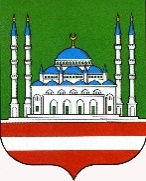 МЭРИЯ   ГОРОДА  ГРОЗНОГО проспект им. Х.А. Исаева,99/20  г. Грозный, Чеченская Республика,  364051, Тел./факс: (8712) 22-20-82, 22-25-87e-mail: grozmer@mail.ruОКПО 45274858, ОГРН 1022002551207ИНН/КПП 2014000452/201401001МЭРИЯ   ГОРОДА  ГРОЗНОГО проспект им. Х.А. Исаева,99/20  г. Грозный, Чеченская Республика,  364051, Тел./факс: (8712) 22-20-82, 22-25-87e-mail: grozmer@mail.ruОКПО 45274858, ОГРН 1022002551207ИНН/КПП 2014000452/201401001МЭРИЯ   ГОРОДА  ГРОЗНОГО проспект им. Х.А. Исаева,99/20  г. Грозный, Чеченская Республика,  364051, Тел./факс: (8712) 22-20-82, 22-25-87e-mail: grozmer@mail.ruОКПО 45274858, ОГРН 1022002551207ИНН/КПП 2014000452/201401001МЭРИЯ   ГОРОДА  ГРОЗНОГО проспект им. Х.А. Исаева,99/20  г. Грозный, Чеченская Республика,  364051, Тел./факс: (8712) 22-20-82, 22-25-87e-mail: grozmer@mail.ruОКПО 45274858, ОГРН 1022002551207ИНН/КПП 2014000452/201401001МЭРИЯ   ГОРОДА  ГРОЗНОГО проспект им. Х.А. Исаева,99/20  г. Грозный, Чеченская Республика,  364051, Тел./факс: (8712) 22-20-82, 22-25-87e-mail: grozmer@mail.ruОКПО 45274858, ОГРН 1022002551207ИНН/КПП 2014000452/201401001МЭРИЯ   ГОРОДА  ГРОЗНОГО проспект им. Х.А. Исаева,99/20  г. Грозный, Чеченская Республика,  364051, Тел./факс: (8712) 22-20-82, 22-25-87e-mail: grozmer@mail.ruОКПО 45274858, ОГРН 1022002551207ИНН/КПП 2014000452/201401001МЭРИЯ   ГОРОДА  ГРОЗНОГО проспект им. Х.А. Исаева,99/20  г. Грозный, Чеченская Республика,  364051, Тел./факс: (8712) 22-20-82, 22-25-87e-mail: grozmer@mail.ruОКПО 45274858, ОГРН 1022002551207ИНН/КПП 2014000452/201401001№№№На №отРуководитель  инспекции__________________Магомедов Р.Н.Члены инспекции                (подпись)1._________________Масаев Э.Р.2.              (подпись)_________________Межиев С-А.А.